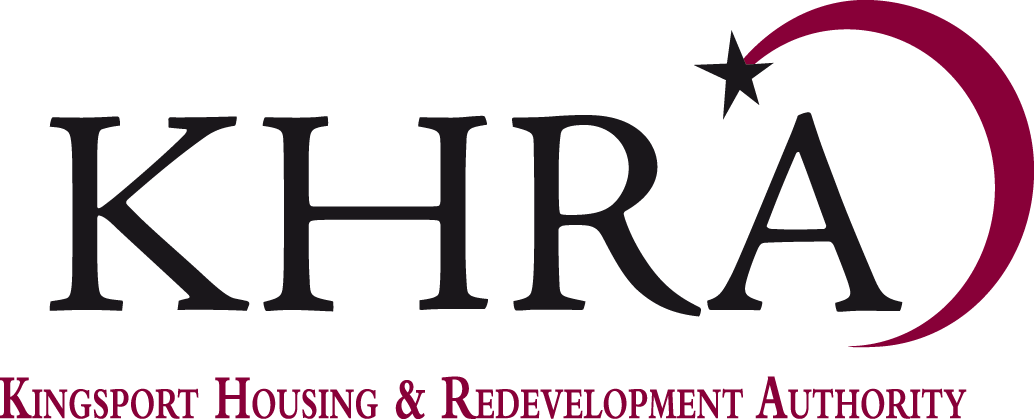 REGULAR MEETINGof theBOARD OF COMMISSIONERS
TeleconferenceZoom link: https://us02web.zoom.us/j/86264899106?pwd=Q1FGcFhUQk5RMEpkaVlFTWtXb09jQT09 Wednesday, May 20, 2020- 12:00 noon 	AGENDACall to OrderRoll Call  
Approval of MinutesRegular Meeting April 15, 2020*Old Business Elections*Riverbend TIF*300 Carver St.*Oak St. and Myrtle Street (CDBG) Financial ReportsMarch Financials - Riverview Place*March Financials – Myrtle Street* March Financials – KHRA*Bill and CommunicationsUpdate on construction progress and relocationUpdate on additional funds for COVID-19Staff ReportsIncluded in Board Packets   New BusinessAcquisition- 729 Boone St.*2020 SEMAP AnnouncementsNext Board Meeting: June 17, 2020 Adjournment